Dag van de Kinderspiritualiteit 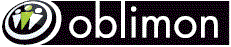 VeerkrachtVrijdag 5 februari 2021   aanmeldformulierStuur dit formulier naar info@oblimon.nlUw inschrijving is pas definitief als het inschrijfgeld betaald is. U ontvangt daarvoor een factuur. In de voorbereiding van de dag gaan wij uit van strenge regelgeving rond corona. Mochten de ontwikkelingen rond corona toch leiden tot uitstel van de dag, dan krijgt u uw inschrijfgeld desgewenst uiteraard terug.
workshops1. Liesbeth Winters-Jonas - De Levensjas. Met mooie herinneringen leef je een leven lang.Een verteller draagt een mooie rode jas met kleine zakjes. In die zakjes zitten voorwerpen, zoals een dobber, een beertje en een oude bril. Bij ieder voorwerp hoort een verhaal. De levensjas laat kinderen nadenken over verlies en de kracht ontdekken van mooie herinneringen. Ze merken dat anderen ook verlieservaringen hebben en ontdekken hoe ze kunnen troosten en zelf getroost willen worden. In deze workshop ervaart u hoe de levensjas werkt, hoort u hoe deze met groepen kinderen wordt ingezet en gaat u zelf aan de slag met een herinnering. Liesbeth Winters heeft een praktijk voor kinderpastoraat. Zij werkte ontwikkelde ‘de levensjas’ en traint anderen om de levensjas te dragen.2. Anna Mari Pieterse en Ineke Struijk - uBuntu: Unity Consciousnesss and a Way of LifeuBuntu is de filosofie van de verbondenheid en wederzijdse afhankelijkheid van alle leven. ‘Ik ben omdat wij zijn’. De Zuid-Afrikaanse Anna Mari Pieterse richtte de uBuntu Civics Academy op, een organisatie die werkt aan een dieper begrip van uBuntu en de doorwerking daarvan in de samenleving. In de workshop maakt u kennis met de principes van uBuntu aan de hand van een presentatie door Anna Mari en een verhaal uit een prentenboek. U ontdekt hoe deze levensvisie kinderen kan helpen, innerlijke kracht op te bouwen. Onder leiding van Ineke Struijk (leerkracht en religiewetenschapper) gaat u in gesprek over de betekenis van uBuntu voor concrete situaties in uw eigen leven en voor opgroeiende kinderen. Voertaal bij deze workshop is Engels. 3. Bert Roebben - Volharden in de broosheid. Een spiritueel-educatief perspectiefIn zijn boek Volharden in de broosheid legt theoloog Bert Roebben getuigenis af van zijn eigen omgang met de dubbelzinnigheid van de coronacrisis. Hij ontwikkelt een spiritueel perspectief dat de feiten onder ogen ziet en tegelijk een nieuwe toekomst opent in de richting van een ‘Nieuw Kwetsbaar Wij’. De ambivalenties van het leven moeten we als volwassenen voor kinderen niet verstoppen. Belangrijk is echter te wijzen op de horizon van hoop en de kinderen in hun vertrouwen in het leven mee te nemen in die hoop. In de workshop gaan we na hoe die hoop gevoed kan worden door woorden en verhalen uit de traditie en welke leerprocessen daarbij spelen. Deelnemers hebben een actieve inbreng vanuit hun verschillende levensbeschouwelijke achtergronden.4. Lynette de Ruijter – Verhalen van veerkrachtIn veel kinderboeken komen we hoofdpersonen tegen die ingrijpende dingen meemaken en daar op een inspirerende, veerkrachtige manier mee omgaan. Een boek is een veilige wereld. Je kunt, zonder dat iemand je ziet of hoort, jouw eigen leven en eigen vragen ernaast leggen. In die veilige wereld kun je, doordat je je identificeert met de hoofdpersoon, meevoelen wat er kan gebeuren. In de workshop gaat u aan de hand van verschillende kinderboeken met elkaar in gesprek en krijgt u ideeën aangereikt voor het werken met jeugdliteratuur. Lynette de Ruijter werkte vele jaren in het basisonderwijs. Ze schrijft verhalen en liedjes voor kinderen en geeft schrijfcursussen.5. Denise Mulder - Kinderyoga
Hoe kunnen kinderen leren omgaan met de prikkels van alledag? In deze workshop ontdekt u hoe u kinderen met yoga- en meditatie-oefeningen naar de veilige stilte in zichzelf kunt brengen. Oefeningen die u zelf als begeleider helpen stevig te staan en meteen leren hoe u dit doorgeeft aan kinderen. Als holistisch therapeut werkt Denise met elementen uit onder meer tao, boeddhisme, yoga, medische basiskennis, en ademtherapieën. Ze gebruikt haar kennis als leerkracht om deze technieken te integreren in het leven van volwassenen en kinderen. Ze nodigt mensen uit de verbinding met zichzelf en hun lichaam te herstellen, om een evenwichtige basis te vormen. Zo ontstaan lichamelijke en innerlijke veerkracht en vitaliteit.6. Marieke Klein – Rots en WaterMarieke Klein is leerkracht en trainer ‘Rots en Water’. Rots en Water is een training die veel op basisscholen en in hulpverlening wordt gegeven. Spelenderwijs en via fysieke oefening worden sociale-, communicatie-, en confrontatievaardigheden aangeleerd. Spel en oefening worden afgewisseld met momenten van zelfreflectie, kringgesprek en het maken van verwerkingsopdrachten. In de workshop doet u zelf een aantal oefeningen, en gaat u in gesprek over de methode, spiritualiteit en wat kinderen helpt veerkrachtiger te worden.7. Karen Faber – Resilience: Als een Huis Karen Faber is pedagoog en filosoof en werkt bij een grote schoolstichting. Ze begeleidt leerkrachten in het creëren van een veilig en positief pedagogisch klimaat. De theorie van Stefan van Istendael over ‘resilience’ is daarbij leidend. Het basisprincipe van ‘resilience’ is vertrouwen in en versterken van dat wat gezond en vitaal is in kinderen. Dat is uitgewerkt in het beeld van een huis met vijf kamers: een gemeenschap waardoor je je gedragen voelt; het vermogen om zin in het leven te ontdekken; vaardigheden waarmee je grip hebt op het leven; gevoel van eigenwaarde; humor en plezier. In deze workshop maakt u kennis met de theorie en methodiek van het huis-model, en onderzoekt u de toepasbaarheid ervan in uw eigen werk

8. Monika Franzen: Muziek als krachtbron
Onrust, ruzie, onvrede in de groep. De stresshormonen zijn bijna hoorbaar. Lastige levensmomenten en de bijhorende gevoelens kent iedereen. In deze workshop ontdekt u hoe u kinderen vanuit muzikale opdrachten mee kunt nemen naar de innerlijke plek waar het stil is, antwoorden op moeilijke vragen te vinden zijn en gevoelens geen stoorzender maar een wegwijzer zijn. Door met klanken en samenspel te experimenteren geef je lastige levensmomenten een hoorbare plek. Je maakt contact met je innerlijke kracht en met de ander- soms ook met de Ander? Monika Franzen volgde opleidingen in muziek, drama, pedagogiek en fysiotherapie. Ze werkt als leerkracht en therapeut.NaamAdresTelefoonE-mailBeroep / studierichtingOrganisatieDieetwensenKeuze workshopsEr zijn twee rondes workshops. Geef a.u.b. aan welke workshops uw voorkeur hebben (zie omschrijving hieronder)Eerste voorkeur:Tweede voorkeur:Derde voorkeur: Vierde voorkeur: OpmerkingenBetalingO Ik meld me aan vóór 6 november en betaal € 65,00O Ik meld me aan na 6 november en betaal €80,-O Ik ben voltijds student of vrijwilliger en betaal €40,000 Ik doe alleen online mee aan de lezing en gespreksronde en betaal €10,-DeelnemerslijstMogen wij uw naam en mailadres opnemen in een lijst die na de studiedag aan alle deelnemers wordt gestuurd?O jaO liever nietBeeldmateriaalMogen wij foto’s die deze dag gemaakt worden en waar u herkenbaar op staat, gebruiken voor een verslag op onze website?0 ja0 nee0 na overlegHoe hebt u over deze dag gehoord?